Aanmeldformulier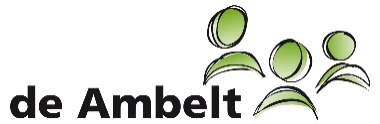 Graag de gegevens invullen op de computer!Datum aanmelding:		26-8-2019Ingevuld door:		     Reden aanmelding:		     Aanvraag is gericht op	 Ambelt Zwolle	 Ambelt Hardenberg SO, groep   
 VSO, niveau  leerjaar  
    Richting (alleen voor AMG/BB/KB vanaf leerjaar 3)  

Let op: Heeft u de items die van toepassing zijn ingevuld en heeft u bij VSO ook de richting en het leerjaar ingevuld?
Aanmelding betreft schooljaar: 
Heeft u op meerdere scholen aangemeld?    Ja	 NeeZo ja, welke school heeft uw voorkeur?	     
 Aanmelding zonder toelaatbaarheidsverklaring Aanmelding met toelaatbaarheidsverklaring      Nummer:			           Afgiftedatum:		           Geldig tot:		           Aangevraagd via:	     

Voornamen leerling:		     					 Jongen  MeisjeRoepnaam leerling:		     						Achternaam leerling:		     	Geboortedatum:		     Geboorteplaats:		     Geboorteland:		     Nationaliteit:			     Adres:				     Postcode en woonplaats:	     Gemeente:			     Telefoonnummer:		     	 Geheim 	Mobiel:     	 Geheim
Emailadres:			     BSN nummer:		     



Naam ouders/verzorgers (1):	     				 Man  Vrouw
Adres: 			     
Postcode en woonplaats:	     
Telefoonnummer:		     	 Geheim 	Mobiel:     	 Geheim
Emailadres: 			     
Geboorteland: 		     
Nationaliteit:	 		     
Naam ouders/verzorgers (2):	      	            		 Man  VrouwAdres: 			     Postcode en woonplaats:	     Telefoonnummer:		     	 Geheim 	Mobiel:     	 GeheimEmailadres:			     Geboorteland: 		     Nationaliteit:	 		     Burgerlijke staat:		     Gezag: 			 Beide ouders Vader Moeder Voogd; 	Naam:			      		Telefoonnummer: 	     
	Emailadres:		     Gezinssamenstelling: 	Vader	 				Moeder					Vader en moeder wonen op hetzelfde adres				Broer(s);	      jaar				Zus(sen);	      jaarWoonachtig binnen instelling?   Ja    Nee 
Naam instelling:		     Adres:				     Postcode en woonplaats:	     Telefoonnummer:		     
Gegevens contactpersoonNaam: 			     Telefoonnummer:		     Emailadres:			     

Zijn er momenteel hulpinstanties betrokken (reclassering, therapie/dagbehandeling, trajectbegeleiding)?		 Ja	 Nee Type hulpverlening: 		      	     	     Naam instanties:		      	     	     Contactpersonen:		      	     	     Telefoonnummers: 		      	     	     Emailadressen: 		      	     	     Reden van betrokkenheid: 	      	     	     Startdatum hulpverlening:	      	     	     



Is er sprake van een gediagnosticeerde stoornis?		 Ja  Nee Zo ja, welke? (denk aan ADHD, PDD-NOS, syndroom van Asperger e.d.)      Gedragsproblematiek:		     Naam instelling:			     Onderzoeker:				     Datum van onderzoek:	 	     Leerproblematiek 	(bijv dyslexie/dyscalculie)		     Welke hulpmiddelen zijn gebruikt:	     IntelligentieTotaal IQ:				     Verbaal IQ:				     Performaal IQ:			     Is er sprake van medicijngebruik?  Ja  Nee 
Zo ja, welke medicatie:      
Schoolloopbaan/schoolgeschiedenis tot heden, inclusief basisschool 
Wat is de reden dat de huidige/laatst bezochte school niet meer passend is? 	Welke hulp is er geboden op de huidige/laatst bezochte school? Wie is de contactpersoon en wat zijn de contactgegevens van de huidige /laatst bezochte school?Naam:			     Telefoonnummer:	     Emailadres: 		     
Indien er een periode van geen schoolbezoek heeft plaatsgevonden, alvorens deze aanmelding is gedaan: Wanneer was het laatste schoolbezoek?     
Welke vakken werden er gevolgd bij de laatste opleiding?Theorievakken:      Praktijkvakken:      
Welke schooldiploma’s en/of certificaten zijn er tot nu toe behaald?      Is/was er sprake van schoolangst:  Ja  Nee Welke instanties zijn/waren hierbij betrokken?      Is/was er sprake van schoolverzuim:  Ja  Nee Welke instanties zijn/waren hierbij betrokken? 		     Naam en contactgegevens leerplichtambtenaar:		     Naam en contactgegevens onderwijsconsulent:		     Welke begeleiding heeft uw zoon of dochter nodig? 	     Overige opmerkingen					Zijn er nog andere gegevens die van belang zijn voor de school om te weten?
(bijvoorbeeld over de gezondheid, begeleiding in het gezin, allergieën, gezinsomstandigheden, leefregels,in verband met godsdienst/levensovertuiging e.d)       
LET OP: Alle onderstaande documenten zijn nodig voor de afhandeling van de aanmelding. Indien bepaalde documenten niet aanwezig zijn, dient u dit aan te geven. Toelaatbaarheidsverklaring, na afgifte Getekende toestemmingsverklaring (zie pagina 6) Identiteitsbewijs of paspoort waarin het Burgerservicenummer (BSN) staat
    vermeld (voor- en achterkant) Schooldossier huidige school (cito gegevens, cijferlijst, handelingsplannen,  
    ontwikkelingsperspectief plan (OPP), overgangsrapport/bewijzen, uitdraai  
    leerlingvolgsysteem) Diagnoseverslag Recente behandelverslagen Verslag van recent intelligentieonderzoekIndien van toepassing: Document ouderlijk gezag  Medicatie voorschrift Dyslexie/DyscalculieverslagenHet aanmeldformulier en de overige documenten kunt u mailen naar: aanmeldingzwolle@ambelt.nlof opsturen naar:	De Ambelt
t.a.v. Aanmeldpunt Ambelt Zwolle
Dr. Hengeveldweg 9
8025 AK ZwolleNaam Leerling:		     
Ondergetekende(n),Geeft/geven toestemming aan de Ambelt om gegevens op te vragen bij de school van herkomst en het samenwerkingsverband. 	Geeft/geven toestemming om indien van toepassing, een toelaatbaarheidsverklaring aan te vragen bij het samenwerkingsverband en de daarvoor benodigde documenten met betrekking tot deze aanvraag mee te sturen.
Geeft/geven hierbij akkoord voor de aanmelding op de Ambelt.*Indien er sprake is van 2 gezaghebbende ouders, dienen beide ouders te tekenen.Naam en type schoolPlaatsKlas Ouder 1/verzorger 1/ Voogd 1Ouder 1/verzorger 1/ Voogd 1Ouder 2/verzorger 2/ Voogd 2*Ouder 2/verzorger 2/ Voogd 2*Naam:Naam:Plaats:Plaats:Datum:Datum:Handtekening:Handtekening: